附件15月份占道经营考评情况表附件25月份重要节点占道经营考评情况表附件35月份“数字城管”占道经营考评情况表附件4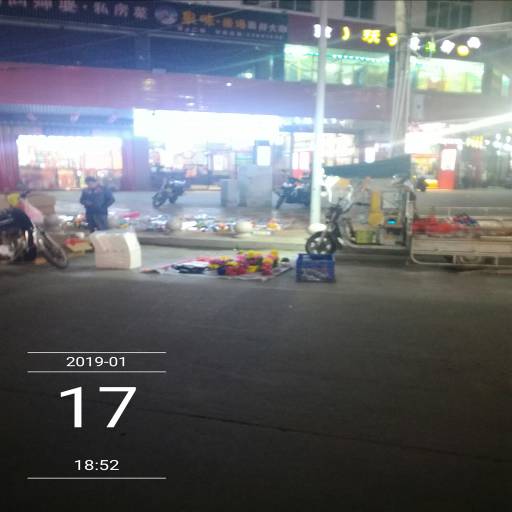 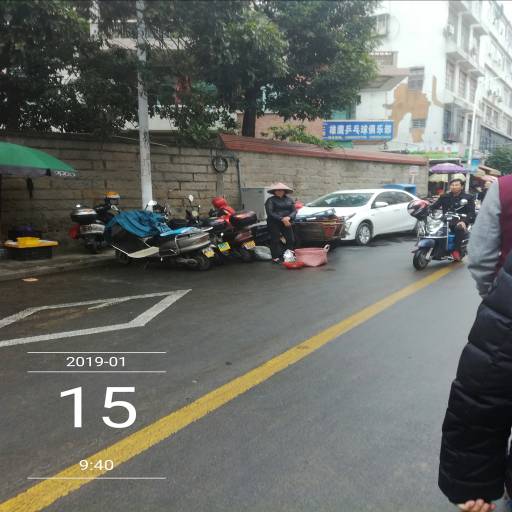 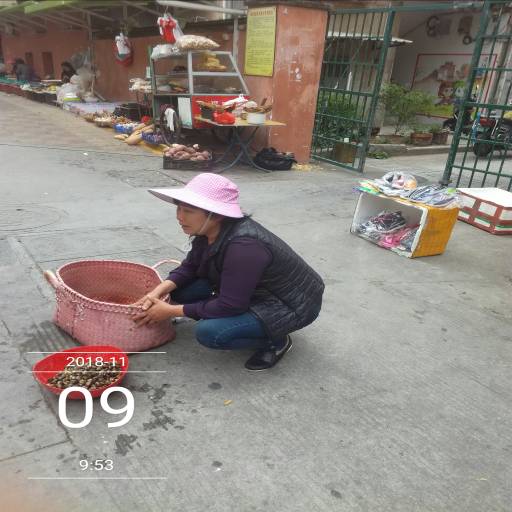 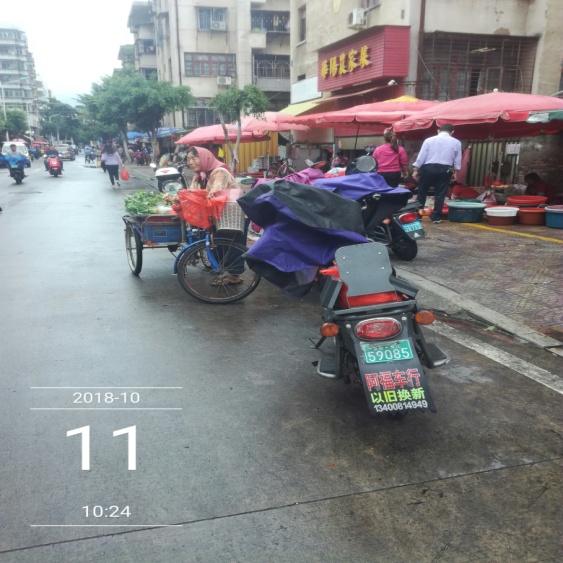 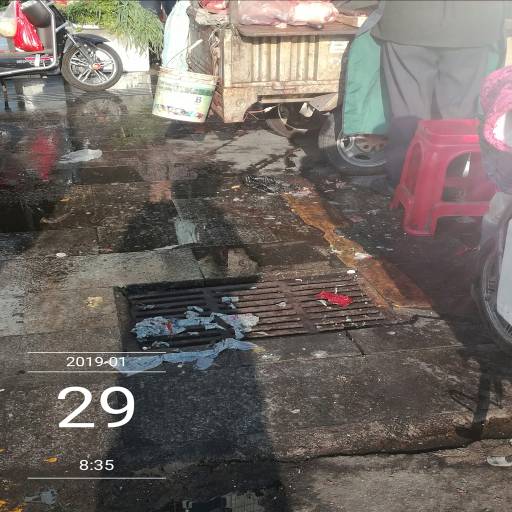 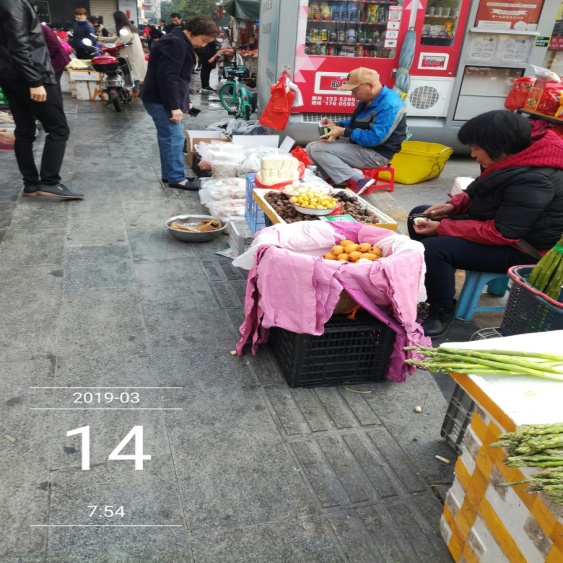 5月份中心城区“牛皮癣”考评情况表附件55月份中心城区主次干道“牛皮癣”考评评分表附件65月份中心城区近郊社区“牛皮癣”考评评分表附件75月份中心城区远郊社区“牛皮癣”考评评分表附件85月份中心城区住宅小区“牛皮癣”考评评分表附件9  5月份群众服务热线群众投诉案件统计表附件105月份群众投诉案件办理反馈不规范清单附件115月份群众投诉快速规范反馈案件清单辖   区街道“数字城管”占道考评得分重要节点街道成绩督查得分综合得分街道排名区成绩区排名辖   区街道“数字城管”占道考评得分重要节点街道成绩督查得分综合得分街道排名区成绩区排名开   发   区西片区98.5797.50 90.0094.02 193.83 1开   发   区东片区98.57100.00 88.0093.64 293.83 1洛   江   区双阳街道96.1093.33 86.0090.36 389.42 2洛   江   区万安街道89.5094.43 85.0088.48 489.42 2泉港区中心区域86.0086.00583.25 3泉港区山腰街道85.0085.00683.25 3泉港区峰尾镇82.0082.00983.25 3泉港区后龙镇80.0080.001183.25 3鲤   城   区      江南街道75.3099.86 82.0084.79 771.28 4鲤   城   区      常泰街道74.6283.50 85.0082.03 871.28 4鲤   城   区      临江街道47.6884.40 80.0073.02 1271.28 4鲤   城   区      浮桥街道47.3587.67 78.0072.76 1371.28 4鲤   城   区      金龙街道34.8097.67 75.0070.62 1471.28 4鲤   城   区      海滨街道22.4091.00 72.0064.35 1871.28 4鲤   城   区      开元街道0.0096.50 76.0062.13 2171.28 4鲤   城   区      鲤中街道0.0096.25 73.0060.56 2271.28 4丰   泽   区华大街道65.2888.00 87.0081.82 1065.66 5丰   泽   区北峰街道11.2898.00 83.0068.82 1565.66 5丰   泽   区清源街道26.7082.60 81.0067.83 1665.66 5丰   泽   区城东街道0.0090.00 84.0064.50 1765.66 5丰   泽   区泉秀街道0.0096.00 79.0063.50 1965.66 5丰   泽   区东湖街道0.0098.17 77.0063.04 2065.66 5丰   泽   区东海街道0.0094.40 71.0059.10 2365.66 5丰   泽   区丰泽街道0.0088.67 69.0056.67 2465.66 5辖区街道重要节点重要节点街道成绩街道排名区成绩区排名辖区街道节点名称分数街道成绩街道排名区成绩区排名开发区东片区开发区实验学校100100.00199.171开发区东片区清濛车站100100.00199.171开发区东片区清濛医院100100.00199.171开发区东片区美泰路公园100100.00199.171开发区西片区旺角菜市场9597.50699.171开发区西片区仙公山公园10097.50699.171洛江区万安街道泉州市第十一中学10094.431094.102洛江区万安街道洛江区实验小学10094.431094.102洛江区万安街道万安农贸市场周边9494.431094.102洛江区万安街道乌屿农贸市场周边9294.431094.102洛江区万安街道万鸿医院9994.431094.102洛江区万安街道万安中心小学9894.431094.102洛江区万安街道洛阳桥周边7894.431094.102洛江区双阳街道双阳农贸市场周边8693.331294.102洛江区双阳街道双阳法制文化广场10093.331294.102洛江区双阳街道双阳中心小学、双阳中学周边9493.331294.102鲤城区江南街道东浦菜市场（兴贤路）9999.86292.483鲤城区江南街道王宫社区陶英小学10099.86292.483鲤城区江南街道火炬社区侨星小学10099.86292.483辖区街道重要节点重要节点街道成绩街道排名区成绩区排名辖区街道节点名称分数街道成绩街道排名区成绩区排名鲤城区江南街道亭店社区亭店小学、凌霄中学10099.86292.483鲤城区江南街道乌石社区育群小学10099.86292.483鲤城区江南街道登峰社区南山小学10099.86292.483鲤城区江南街道新天城市广场周边10099.86292.483鲤城区金龙街道江南花园城玉霞路口、（南环路）10097.67592.483鲤城区金龙街道中医联合医院（笋江路）10097.67592.483鲤城区金龙街道龙古路9397.67592.483鲤城区开元街道泉州一中、外国语中心（学府路）10096.50792.483鲤城区开元街道泉州第一医院（东街）9996.50792.483鲤城区开元街道威远楼、北门菜市场、泉州二院（北门街）9796.50792.483鲤城区开元街道西隅小学（七星街）8996.50792.483鲤城区开元街道培元中学、开元寺侧门（新华北路）10096.50792.483鲤城区开元街道泉州实验小学、泉州附小（南俊北路）10096.50792.483鲤城区开元街道朝天门（城西路、城北路）9096.50792.483鲤城区开元街道钟楼周边9796.50792.483鲤城区鲤中街道开元寺周边10096.25892.483鲤城区鲤中街道东菜市场（东街）9196.25892.483鲤城区鲤中街道鲤城区机关幼儿园、龙宫市场（九一路、小菜巷）9496.25892.483鲤城区鲤中街道泉州市第三实验小学10096.25892.483鲤城区海滨街道中山中路、花巷9591.001392.483鲤城区海滨街道关帝庙、清真寺（涂门街）9991.001392.483鲤城区海滨街道新华桥（新华南路）8791.001392.483鲤城区海滨街道府文庙周边8391.001392.483鲤城区浮桥街道石笋公园口、三千坛8187.671792.483鲤城区浮桥街道浮桥菜市门口（浮桥街）9187.671792.483辖区街道重要节点 重要节点 街道成绩街道排名区成绩区排名辖区街道节点名称分数街道成绩街道排名区成绩区排名鲤城区浮桥街道坂头菜市（繁荣路）9187.671792.483鲤城区临江街道中山南路10084.401892.483鲤城区临江街道天后宫、泉州七中、南门市场（天后路）6784.401892.483鲤城区临江街道李贽故居、（聚宝路段）6484.401892.483鲤城区临江街道堤后路9784.401892.483鲤城区临江街道义全街9484.401892.483鲤城区常泰街道常泰路6083.501992.483鲤城区常泰街道江南大街9183.501992.483鲤城区常泰街道南环路10083.501992.483鲤城区常泰街道新塘工业区（江南大街）5683.501992.483鲤城区常泰街道五星便民摊点（江南大街）9483.501992.483鲤城区常泰街道水果批发市场（南环路）10083.501992.483丰泽区东湖街道东湖公园周边9898.17392.064丰泽区东湖街道东街汉唐天下周边10098.17392.064丰泽区东湖街道丰泽街永相逢超市周边10098.17392.064丰泽区东湖街道田安路倍安居周边10098.17392.064丰泽区东湖街道伊斯兰教圣墓周边9498.17392.064丰泽区东湖街道儿童医院周边9798.17392.064丰泽区北峰街道闽台缘博物馆、泉州博物馆、西湖公园北大门广场（近博物馆一侧）9498.00492.064丰泽区北峰街道群石小学周边10098.00492.064丰泽区北峰街道北峰中学周边10098.00492.064丰泽区泉秀街道宝洲街万达广场周边9296.00992.064丰泽区泉秀街道泉州新车站周边10096.00992.064丰泽区泉秀街道泉秀路星光不夜城永相逢周边9696.00992.064辖区街道重要节点重要节点街道成绩街道排名区成绩区排名辖区街道节点名称分数街道成绩街道排名区成绩区排名丰泽区东海街道泉秀街永辉超市前面7494.401192.064丰泽区东海街道丰海路浔埔段海鲜市场10094.401192.064丰泽区东海街道森林公园门口9894.401192.064丰泽区东海街道真武庙周边10094.401192.064丰泽区东海街道北师大附中周边10094.401192.064丰泽区城东街道324国道冠亚凯旋门周边8090.001492.064丰泽区城东街道霞美菜市场周边9090.001492.064丰泽区城东街道浔江路百旺购物广场周边10090.001492.064丰泽区丰泽街道丰泽新村南大门、东涂菜市场周边7688.671592.064丰泽区丰泽街道泉秀路中心客运站、淮秀路周边8388.671592.064丰泽区丰泽街道晶都国际楼下（南淮路路口）8688.671592.064丰泽区丰泽街道温陵路海关至六灌路口周边9688.671592.064丰泽区丰泽街道东美菜市场9688.671592.064丰泽区丰泽街道丰泽区实验小学、刺桐公园周边9588.671592.064丰泽区华大街道南埔菜市场8888.001692.064丰泽区清源街道西湖公园西大门周边8682.602092.064丰泽区清源街道泉山路普明段周边6882.602092.064丰泽区清源街道西贤路城口菜市场周边6782.602092.064丰泽区清源街道910医院周边9982.602092.064丰泽区清源街道西湖公园北大门（近西湖一侧）9382.602092.064辖区街道案件基数     (2017年月度平均）案件基准分5月份案件量5月份得分街道排名区成绩区排名辖区街道案件基数     (2017年月度平均）案件基准分5月份案件量5月份得分街道排名区成绩区排名开发区451.331698.57198.571洛江区双阳街道1570.386296.10292.802洛江区万安街道2370.2511989.50392.802鲤城区江南街道3270.1824275.30437.773鲤城区常泰街道1740.3413174.62537.773鲤城区临江街道2780.2233447.68737.773鲤城区浮桥街道2630.2331847.35837.773鲤城区金龙街道2510.2435634.80937.773鲤城区海滨街道3870.1662222.401137.773鲤城区开元街道2330.265220.001337.773鲤城区鲤中街道1720.355560.001337.773丰泽区华大街道341.763165.28612.914丰泽区清源街道1630.3725326.701012.914丰泽区北峰街道1030.5818711.281212.914丰泽区东湖街道1340.453270.001312.914丰泽区城东街道431.401260.001312.914丰泽区东海街道2180.289000.001312.914丰泽区泉秀街道640.943330.001312.914丰泽区丰泽街道2200.2714640.001312.914辖区街道主次干道社区街道街道物业小区区区辖区街道主次干道社区得分排名物业小区得分排名开发区99.00 97.60 98.2598.291洛江区双阳街道98.50 98.33 98.42294.8496.982洛江区万安街道99.50 93.75 96.63994.8496.982鲤城区常泰街道99.50 97.13 98.31395.3196.343鲤城区金龙街道99.33 95.33 97.33795.3196.343鲤城区开元街道99.00 95.50 97.25895.3196.343鲤城区临江街道98.00 95.00 96.501195.3196.343鲤城区江南街道96.33 96.60 96.471295.3196.343鲤城区海滨街道98.00 94.50 96.251495.3196.343鲤城区鲤中街道97.40 94.50 95.951795.3196.343鲤城区浮桥街道97.50 92.00 94.752095.3196.343泉港区山腰街道100.00 96.00 98.00596.7395.954泉港区峰尾镇99.00 96.50 97.75696.7395.954泉港区后龙镇87.00 96.00 91.502196.7395.954丰泽区华大街道99.00 98.00 98.50193.0495.905丰泽区清源街道98.00 98.50 98.25493.0495.905丰泽区东湖街道97.57 95.50 96.541093.0495.905丰泽区东海街道98.33 94.29 96.311393.0495.905丰泽区丰泽街道97.00 95.40 96.201593.0495.905丰泽区城东街道96.00 96.001693.0495.905丰泽区北峰街道94.00 96.50 95.251893.0495.905丰泽区泉秀街道97.50 92.88 95.191993.0495.905辖区类别辖区街道受评路段分数道路排名区成绩区排名洛江区错时万安街道万荣街991999.001洛江区错时双阳街道阳光南路991999.001洛江区午间双阳街道印尼街984299.001洛江区午间万安街道万祥街100199.001泉州开发区日常开发区玉狮路100199.001泉州开发区日常开发区崇亨街965599.001泉州开发区午间开发区崇宏街东段100199.001泉州开发区午间开发区崇荣街100199.001泉州开发区午间开发区德泰路991999.001鲤城区日常常泰街道紫华路991998.223鲤城区日常海滨街道涂门街100198.223鲤城区日常海滨街道江滨北路991998.223鲤城区日常海滨街道庄府巷-濠沟乾-打锡巷965598.223鲤城区日常海滨街道百源路-府学路984298.223鲤城区日常开元街道城北路100198.223鲤城区日常开元街道县后街991998.223鲤城区日常开元街道西湖路991998.223鲤城区日常开元街道东街984298.223鲤城区日常临江街道义全街984298.223鲤城区日常临江街道天后路-土地路-堤后路100198.223鲤城区日常临江街道万寿路-聚宝街984298.223鲤城区日常鲤中街道花巷100198.223鲤城区日常鲤中街道九一街975198.223鲤城区日常鲤中街道美食街991998.223鲤城区日常鲤中街道新华北路965598.223鲤城区日常金龙街道宏元街—元泰路991998.223鲤城区错时常泰街道紫泰路100198.223鲤城区错时临江街道中山南路965598.223鲤城区错时鲤中街道南俊路956498.223鲤城区错时开元街道七星街991998.223鲤城区错时江南街道江滨南路946798.223鲤城区错时海滨街道新华南路975198.223鲤城区午间开元街道城西环路991998.223鲤城区午间金龙街道元福南路991998.223鲤城区午间金龙街道浮桥街100198.223辖区类别辖区街道受评路段分数道路排名区成绩区排名鲤城区午间江南街道兴贤路991998.223鲤城区午间江南街道南环路965598.223鲤城区午间浮桥街道浮桥街984298.223鲤城区午间浮桥街道繁荣大道南段975198.223鲤城区午间常泰街道南环路991998.223鲤城区午间常泰街道江南大街100198.223丰泽区日常泉秀街道云鹿路956497.484丰泽区日常泉秀街道坪山路100197.484丰泽区日常泉秀街道宝洲路西段965597.484丰泽区日常丰泽街道妙云街965597.484丰泽区日常丰泽街道刺桐路965597.484丰泽区日常丰泽街道田安路991997.484丰泽区日常丰泽街道津淮街936997.484丰泽区日常东海街道海星街991997.484丰泽区日常东湖街道崇福路965597.484丰泽区日常东湖街道刺桐路984297.484丰泽区日常东湖街道圣湖路984297.484丰泽区日常东湖街道湖心街991997.484丰泽区错时华大街道通源街991997.484丰泽区错时清源街道泉山路南段991997.484丰泽区错时泉秀街道刺桐路991997.484丰泽区错时东湖街道东湖街东段100197.484丰泽区错时丰泽街道淮秀路100197.484丰泽区午间东湖街道田安路991997.484丰泽区午间东湖街道东湖街西段936997.484丰泽区午间清源街道江滨北路100197.484丰泽区午间清源街道西湖街956497.484丰泽区午间东海街道津淮街991997.484丰泽区午间东海街道丰海路西段975197.484丰泽区午间丰泽街道丰泽街984297.484丰泽区午间北峰街道北清东路西段946797.484泉港区日常峰尾镇新民街991997.205泉港区错时后龙镇驿峰东路877197.205泉港区错时山腰街道公园东路100197.205泉港区午间山腰街道驿峰中路东段100197.205泉港区午间山腰街道南山中路100197.205辖区类别街道社区考评分数社区排名区成绩区排名泉州开发区日常第五片区第五片区100197.601泉州开发区日常第四片区第四片区97897.601泉州开发区错时第六片区第六片区99397.601泉州开发区错时第二片区第二片区933197.601泉州开发区错时第一片区第一片区99397.601鲤城区日常鲤中街道清正社区97894.882鲤城区日常鲤中街道东门社区942894.882鲤城区日常鲤中街道百源社区913694.882鲤城区日常临江街道幸福社区97894.882鲤城区日常临江街道聚宝社区961794.882鲤城区日常临江街道溪亭社区903894.882鲤城区日常海滨街道新门社区952294.882鲤城区日常海滨街道水门社区99394.882鲤城区日常海滨街道东鲁社区894094.882鲤城区日常开元街道华新社区933194.882鲤城区日常开元街道红梅社区952294.882鲤城区日常开元街道东升社区961794.882鲤城区错时临江街道跃进社区97894.882鲤城区错时鲤中街道新峰社区961794.882鲤城区错时开元街道双塔社区98694.882鲤城区错时海滨街道笋浯社区952294.882丰泽区日常丰泽街道源淮社区100194.533丰泽区日常丰泽街道霞淮社区952294.533丰泽区日常丰泽街道前坂社区913694.533丰泽区日常丰泽街道东涂社区97894.533丰泽区日常泉秀街道灯星社区96.51694.533丰泽区日常泉秀街道泉淮社区923494.533辖区类别街道社区考评分数社区排名区成绩区排名丰泽区日常东湖街道东凤社区933194.533丰泽区日常东湖街道东湖社区97894.533丰泽区日常东湖街道铭湖社区97894.533丰泽区日常东海街道云谷社区903894.533丰泽区日常东海街道滨城社区923494.533丰泽区日常东海街道东梅社区942894.533丰泽区日常东海街道北星社区961794.533丰泽区日常东海街道大坪社区952294.533丰泽区日常东海街道法石社区961794.533丰泽区泉秀街道华丰社区98694.533丰泽区泉秀街道灯洲社区854194.533丰泽区丰泽街道丰泽社区942894.533丰泽区东湖街道圣湖社区952294.533丰泽区东海街道宝山社区97894.533辖区类别街道社区考评分数社区排名区成绩区排名丰泽区日常清源街道环山社区98897.291丰泽区日常清源街道环清社区98897.291丰泽区日常华大街道城东社区972097.291丰泽区日常华大街道法花美社区98897.291丰泽区日常城东街道霞美社区962397.291丰泽区日常城东街道金屿社区98897.291丰泽区日常北峰街道肖厝社区98897.291丰泽区日常北峰街道招集社区98897.291丰泽区日常北峰街道招联社区943497.291丰泽区错时华大街道新铺社区99297.291丰泽区错时清源街道后茂社区98897.291丰泽区错时清源街道清源社区100197.291丰泽区错时北峰街道群山社区962397.291丰泽区错时城东街道前头社区943497.291泉港区日常山腰街道聚福社区98896.172泉港区日常峰尾镇联岩村953096.172泉港区日常后龙镇柳亭社区962396.172泉港区错时山腰街道龙山社区943496.172泉港区错时峰尾镇郭厝村98896.172泉港区错时后龙镇栖霞社区962396.172洛江区日常双阳街道阳山社区99295.713洛江区日常双阳街道坪山社区972095.713洛江区日常万安街道桥南社区943495.713洛江区日常万安街道塘西社区943495.713洛江区错时万安街道院前社区943495.713洛江区错时万安街道塘西社区934195.713洛江区错时双阳街道新峰社区99295.713辖区类别街道社区考评分数社区排名区成绩区排名鲤城区日常江南街道霞州社区99295.154鲤城区日常江南街道火炬社区924295.154鲤城区日常江南街道乌石社区962395.154鲤城区日常金龙街道后坑社区943495.154鲤城区日常金龙街道赤土社区953095.154鲤城区日常浮桥街道黄石社区99295.154鲤城区日常浮桥街道新步社区894395.154鲤城区日常常泰街道上村社区99295.154鲤城区日常常泰街道仙塘社区962395.154鲤城区日常常泰街道新塘社区95.52995.154鲤城区错时江南街道亭店社区98895.154鲤城区错时江南街道锦美社区98895.154鲤城区错时常泰街道路边社区98895.154鲤城区错时金龙街道古店社区972095.154鲤城区错时浮桥街道仙景社区824495.154鲤城区错时浮桥街道金浦社区953095.154鲤城区错时浮桥街道田中社区953095.154区域小区名称物业公司暗访成绩小区排名区成绩区排名开发区圣弗兰小区福建恒禾物业有限公司100198.251开发区奥林匹克花园福建太平富邦物业有限公司100198.251开发区锦绣江南业主委员会自理991798.251开发区新城旺角福建省科信物业管理有限公司991798.251开发区金盾小区福建省鹏发物业管理有限公司991798.251开发区嘉龙尚都福建省邦嘉物业管理有限公司991798.251开发区福龙公寓业主委员会自理983698.251开发区建龙花苑泉州市伟达物业服务有限公司983698.251开发区江南御景泉州市顺佳物业管理有限公司983698.251开发区嘉龙现代城福建省科信物业管理有限公司975098.251开发区华厦家园业主委员会自理966298.251开发区嘉龙公寓业主委员会自理966298.251泉港区逸涛城市广场小区泉州市华兴物业管理有限公司100196.732泉港区富临华庭泉州市松柏物业管理有限公司 991796.732泉港区泉港一号居住区业主委员会自理991796.732泉港区华泉盛世豪庭泉州市松柏物业管理有限公司991796.732泉港区公园1号泉州市松柏物业管理有限公司983696.732泉港区荣华一品泉州市美洁物业有限公司975096.732泉港区国电小区业主委员会自理966296.732泉港区丽港尊品（欣荣尊品）泉州市松柏物业管理有限公司966296.732泉港区昌茂香槟公馆泉州市泉港昌盛物业管理有限公司966296.732泉港区万商城市花园泉州市松柏物业管理有限公司958196.732泉港区海韵花都(领地第一广场)泉州市别样红物业管理有限公司8910396.732区域小区名称物业公司暗访成绩小区排名区成绩区排名鲤城区东煌广场泉州市丰泽区湖美物业管理有限公司100195.313鲤城区鲤景湾青苑二期福建南方物业管理有限公司100195.313鲤城区左岸英郡福建中安物业管理有限公司100195.313鲤城区滨江翡翠苑泉州市海峰物业管理有限公司（住宅区）泉州四海物业管理有限公司（店面广场）100195.313鲤城区嘉龙尚城福建省邦嘉物业管理有限公司100195.313鲤城区中骏四季阳光福建世邦泰和物业管理有限公司100195.313鲤城区国泰观邸福建省长冠物业管理有限公司991795.313鲤城区辉映江山一期福建省中安物业管理有限公司991795.313鲤城区星湖苑一、二期泉州市永盛物业管理有限公司991795.313鲤城区湖景花园福建南方物业管理有限公司991795.313鲤城区三远花园泉州市秋实物业管理有限公司983695.313鲤城区新城大厦泉州市华兴物业管理有限公司983695.313鲤城区珑璟湾怡家园(厦门）物业管理有限公司泉州分公司983695.313鲤城区学府路北一、二区学府路拓改工程分指挥部975095.313鲤城区华星嘉园（华星安置区）泉州市福满堂物业管理有限公司975095.313鲤城区祥和苑伍堡社区代管966295.313鲤城区学府路南一区学府路拓改工程分指挥部966295.313鲤城区江南雅园三和物业966295.313鲤城区后坑安置小区泉州市鑫龙物业管理有限公司966295.313鲤城区百源小区业主委员会自理958195.313鲤城区延陵安置小区泉州市园佳物业管理有限公司958195.313鲤城区义宝大厦业主委员会自理948895.313鲤城区盛荣苑二期业主委员会自理948895.313鲤城区新塘花苑福建省福琳物业管理有限公司939395.313鲤城区浮桥石崎安置小区泉州鲤城浮桥物业管理有限公司929795.313区域小区名称物业公司暗访成绩小区排名区成绩区排名鲤城区财智尊邸福建省长冠物业管理有限公司9110095.313鲤城区升达旺小区海滨街道代管8411195.313鲤城区田洋雅园A、B栋泉州鑫凯物业管理服务有限公司8011495.313鲤城区锦美小区骏源（福建）物业管理发展有限公司7811795.313洛江区南山小区泉州市瑞丰物业管理有限公司100194.844洛江区武夷花苑泉州市洛江区朝阳物业管理有限公司100194.844洛江区津汇红树湾A区（1、2期）泉州市津联物业管理有限公司100194.844洛江区力标新时代福建省宝方物业管理有限公司991794.844洛江区大江盛世A区泉州市宏思物业管理有限公司洛江分公司991794.844洛江区绿色人家美尔奇福建省安雅物业管理有限公司991794.844洛江区力标•吉源雅苑泉州市力标物业服务有限公司991794.844洛江区阳新花园城福建省福琳物业管理有限公司983694.844洛江区万祥商厦业主委员会自理983694.844洛江区新峰小区泉州市安益物业管理有限公司983694.844洛江区钻石美尔奇福建省远宏物业管理有限公司洛江分公司983694.844洛江区梧峰坡自建房安置小区双阳街道代管975094.844洛江区伟宏花园（小米时代）福建太平富邦物业管理有限公司975094.844洛江区阳江花苑泉州市屹然物业管理有限公司958194.844洛江区杏园小区福建省福琳物业管理有限公司939394.844洛江区华盛嘉园业主委员会自理8910394.844洛江区恒大翡翠龙庭恒大金碧物业有限公司泉州分公司8810594.844洛江区吉源花苑泉州市屹然物业管理有限公司8311294.844洛江区琯头小区琯头社区代管7212194.844丰泽区阳光曼哈顿福建省诚信物业管理有限公司100193.045丰泽区东海湾和园泉州东海万誉物业服务有限公司100193.045丰泽区沉洲天怡花苑泉州市冠祥物业管理有限公司100193.045区域小区名称物业公司暗访成绩小区排名区成绩区排名丰泽区中骏雍景台福建世邦泰和物业管理有限公司100193.045丰泽区西湖邮电小区泉州市冠兴物业管理有限公司991793.045丰泽区尊邸大厦泉州市百信物业管理有限公司991793.045丰泽区国贸凯旋门福建太平富邦物业管理有限公司991793.045丰泽区冠亚凯旋门艾嘉（福建）物业管理有限责任公司991793.045丰泽区湖心苑泉州顺佳物业管理有限公司983693.045丰泽区丰泽新村泉州市丰泽新村物业管理有限公司983693.045丰泽区温陵新城一期泉州市丰泽温陵房地产物业管理有限公司983693.045丰泽区建福新村迎津社区代管975093.045丰泽区云谷小区泉州顺佳物业管理有限公司975093.045丰泽区瑞祥东苑泉州市冠祥物业管理有限公司975093.045丰泽区太平洋花园福建南方物业管理有限公司975093.045丰泽区水岸假日一期泉州市天地人家物业管理有限公司975093.045丰泽区金帝商厦泉州市宏德物业管理有限公司975093.045丰泽区明鑫花苑泉州市华兴物业管理有限公司966293.045丰泽区宝秀小区一期泉州市宝山社区宝秀物业管理有限公司966293.045丰泽区时代华庭泉州市永溢物业管理有限公司966293.045丰泽区虹景商城泉州市惠安县百嘉物业管理有限公司966293.045丰泽区圣湖嘉园泉州市华园物业管理有限公司966293.045丰泽区海泰御景业主委员会自理966293.045丰泽区国际华城泉州市力标物业管理有限公司966293.045丰泽区福新花园城厦门市厚德行物业有限公司966293.045丰泽区和昌花苑厦门市厚德行物业有限公司966293.045丰泽区万科城一期厦门万科物业管理有限公司泉州分公司966293.045丰泽区毅达大厦AB幢业主委员会自理958193.045丰泽区新华小区（建南小区）泉州市住统物业管理有限公司958193.045区域小区名称物业公司暗访成绩小区排名区成绩区排名丰泽区东海湾雅园泉州东海万誉物业服务有限公司958193.045丰泽区云谷花苑10栋泉州安益物业管理有限公司948893.045丰泽区汇金广场福建伯恩物业管理股份有限公司948893.045丰泽区湖心佳苑东凤社区代管948893.045丰泽区松林军苑泉州丰泽怡源物业管理有限公司939393.045丰泽区金亚花园业主委员会自理939393.045丰泽区后坂裕达小区业主委员会自理929793.045丰泽区宝荣华庭福建省远宏物业管理有限公司丰泽分公司929793.045丰泽区圣湖小区业主委员会自理9010193.045丰泽区中骏裕景湾福建世邦泰和物业管理有限公司9010193.045丰泽区云谷花苑8-9幢业主委员会自理8710693.045丰泽区福瑞新村华丰社区代管8710693.045丰泽区宝宏花苑泉州市宝方物业管理有限公司8710693.045丰泽区瑞士花园福建省诚信物业管理有限公司8610993.045丰泽区东仁园少林社区代管8511093.045丰泽区和昌商城二期业主委员会自理8311293.045丰泽区丰盛假日城堡泉州市宏思物业服务有限公司8011493.045丰泽区移动通信宿舍楼泉州市湖美物管公司7911693.045丰泽区虹景花园泉州市力标物业管理有限公司7811793.045丰泽区东苑商厦泉州市海城物业管理有限公司7711993.045丰泽区东涂新村（毅达花苑）泉州市桃源物业管理有限公司7412093.045辖区施工扰民占道经营违章搭建广告类家禽散养油烟污染其他咨询各区合计丰泽区25 18 18 1 1 0 0 63 鲤城区21 10 12 0 0 0 0 43 洛江区5 4 3 0 0 1 0 13 台商区2 2 1 0 0 0 0 5 开发区1 0 0 0 0 0 0 1 其他区域0 1 11 0 0 0 0 12 案件数54 35 45 1 1 1 39 176 序号案件号投诉区域问题类别具体位置备注1202005040525丰泽区施工扰民华大街道 香港城铁路旁（加油站对面）无现场交涉图片2202005050001丰泽区施工扰民见龙亭小区南门对面无现场交涉图片3202005090002丰泽区施工扰民刺桐路正骨医院旁无现场参照物图片4202005100614丰泽区施工扰民华大街道 城东中学正对面无现场参照物图片5202005150806丰泽区施工扰民东海街道丰海路泉州实验中学滨江校区旁无现场交涉图片6202005131623丰泽区占道经营泉秀路金帝花园门口无现场交涉图片7202005140731丰泽区占道经营华大街道水木春天小区对面桥下无现场交涉图片8202005141893丰泽区占道经营万达对面无现场交涉图片9202005181089 丰泽区占道经营丰泽街道福田路42号门口小摊占道（寿司、水果等）无现场交涉图片10202005240603丰泽区占道经营附中路 北师大附中校门口路段无现场交涉图片11202005260393丰泽区占道经营后坂菜市场路口无现场交涉图片12202005291499 丰泽区占道经营泉秀路泉州银行门口无现场交涉图片13202005121024 丰泽区禽畜散养昌盛路123号居民区私圈龙眼地养羊（很臭）无现场交涉图片14202005170617鲤城区占道经营常泰街道 新糖社区 敬辉超市旁 的烧烤店无现场交涉图片15202005030001 洛江区施工扰民万安街道后埭小区旁无现场参照物图片16202005290908台商区施工扰民东园镇溪庄村锦溪小区无现场参照物图片序号案件号投诉区域问题类别具体位置处置用时1202005040004 丰泽区施工扰民北峰街道见龙亭小区10分钟2202005281552 丰泽区施工扰民东海碧桂园前万科一期28分钟3202005290001 丰泽区施工扰民 现代家具广场泉州实验中学10分钟4202005090002丰泽区施工扰民刺桐路正骨医院旁25分钟5202005030002 丰泽区占道经营田安北路倍安居附近18分钟6202005040003 丰泽区占道经营迎津街迎津新村5栋3梯楼梯口韵香美食店29分钟7202005281550丰泽区占道经营丰泽新村南门东涂文化教育中心楼下26分钟8202005121419 鲤城区施工扰民荔春路 源昌江南城工地10分钟9202005140001 鲤城区施工扰民天后路聚宝大厦旁23分钟10202005151375鲤城区施工扰民浮桥街道源昌花园城29分钟11202005201257鲤城区施工扰民江滨南路建发珑璟湾三期30分钟12202005220001鲤城区施工扰民江滨南路源昌江南城20分钟13202005291498 鲤城区施工扰民东街菜市场旧卫生局19分钟14202005181087 鲤城区占道经营常泰街道常泰路新塘社区敬辉超市旁烧烤店马路边28分钟15202005300001 鲤城区占道经营兴贤路皇家商务宾馆对面21分钟16202005090001洛江区占道经营万发街兜儿仔火锅店对面（大排档）28分钟17202005300612 洛江区施工扰民万安街道滨江路宝嘉工地施工扰民29分钟